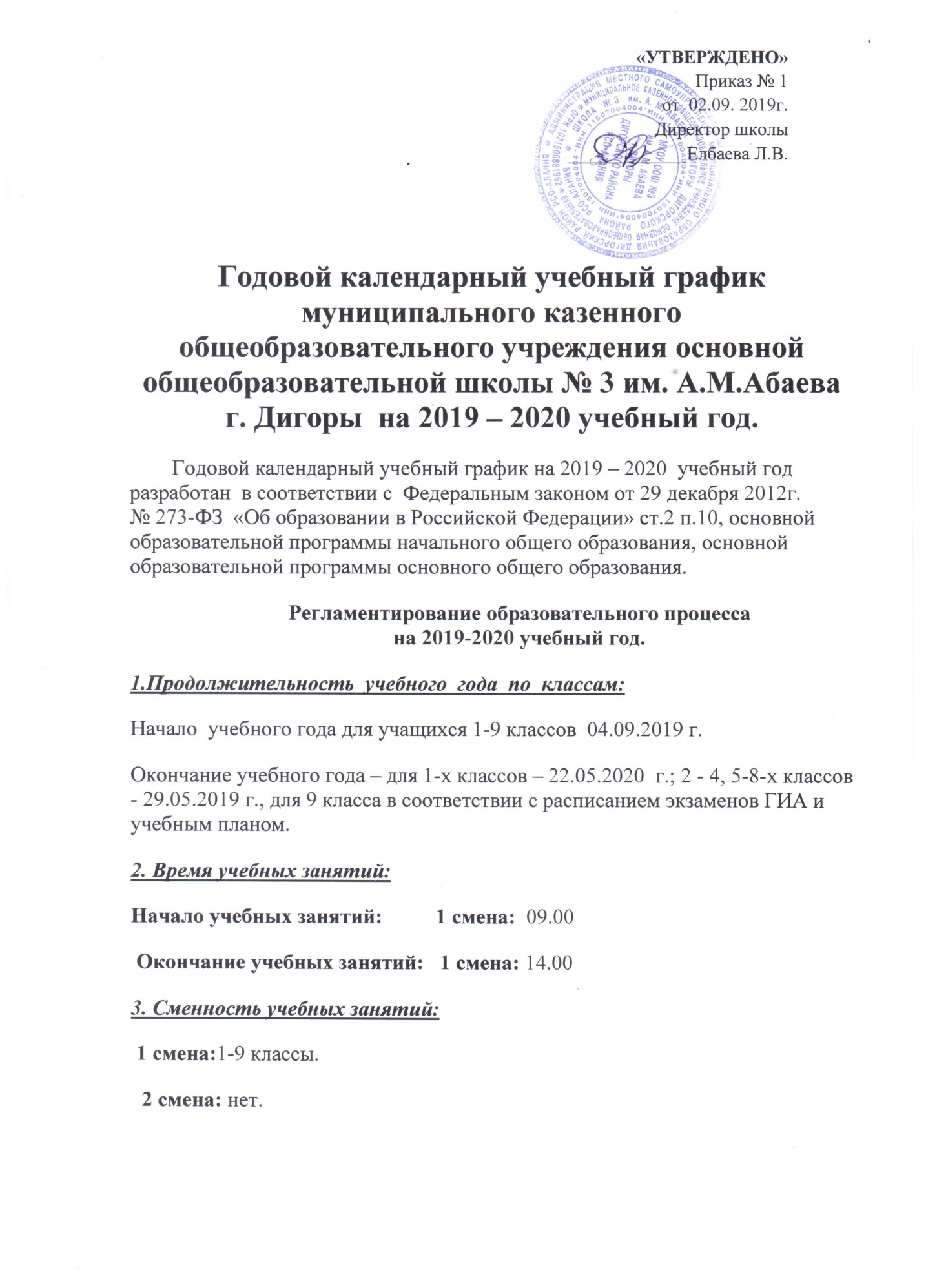 4. Количество учебных недель в году в соответствии реестра основной образовательной программы начального общего образования и основной образовательной программы основного общего образования:1 классы – 33 учебных недели; 2 – 4, 5 –   9классы – 34 недели. 5.  Режим работы школы в течение  2019 – 2020 учебного года. 5.1. Количество уроков в неделю и их продолжительность в 1-ом классе: 5.2. Количество уроков в неделю и их продолжительность  во  2 – 9-х классах:6. Распределение  образовательной недельной нагрузки в течение учебной недели.7. Продолжительность учебных четвертей в 2019 – 2020  учебном году.8. Продолжительность каникул в  2019 – 2020  учебном году. 9. Проведение промежуточной аттестации в переводных классах в соответствии с ФГОС.   Промежуточная аттестация  проводится:  в 1-х классах –  май; во 2 – 4, 5 - 8-х классах – апрель, май. 10. Проведение государственной итоговой аттестации в 9  классе..   Единое расписание и продолжительность проведения ОГЭ, ГВЭпо каждому учебному предмету в 9 классе утверждается министерством образования и науки Российской Федерации. 11. Расписание звонков в МКОУ ООШ №3 г. Дигоры на 2019-2020 учебный год.МесяцКоличество уроков:Количество уроков:Продолжительность урокаПродолжительность переменыМесяцв неделюв деньПродолжительность урокаПродолжительность перемены1-я половина дняСентябрь –октябрь 201915335 минутпосле 1 урока 10 мин,  после 2-3  урока – 15 мин; после 2 урока динамическая пауза 40 мин.1-я половина дняНоябрь-декабрь 201920435 минутпосле 1 урока 10 мин,  после 2-3  урока – 15 мин.1-я половина дняЯнварь - май 2020214-545 минутпосле 1,4 урока 10 мин,  после 2-3  урока – 15 мин.Продолжительность учебной недели – 5 дней: понедельник – пятница.Продолжительность учебной недели – 5 дней: понедельник – пятница.Продолжительность учебной недели – 5 дней: понедельник – пятница.Продолжительность учебной недели – 5 дней: понедельник – пятница.Продолжительность учебной недели – 5 дней: понедельник – пятница.Продолжительность учебной недели – 5 дней: понедельник – пятница.Начальная школаОсновная школаОсновная школаОсновная школаОсновная школа2-4 классы5 класс6 класс7-8 класс9 классПродолжительность учебной недели (дней)56666Количество уроков2632333536Продолжительность уроков (мин)4040404040Внеурочная деятельность5 часов10часов10 часов 10 часов10 часов-Продолжительность перерывов (мин)После 1 урока – 10 мин, после 2 -3урока – 15 мин, после 4 урока – 10 минут, после 5 урока – 10 минут.После 1 урока – 10 мин, после 2 -3урока – 15 мин, после 4 урока – 10 минут, после 5 урока – 10 минут.После 1 урока – 10 мин, после 2 -3урока – 15 мин, после 4 урока – 10 минут, после 5 урока – 10 минут.После 1 урока – 10 мин, после 2 -3урока – 15 мин, после 4 урока – 10 минут, после 5 урока – 10 минут.После 1 урока – 10 мин, после 2 -3урока – 15 мин, после 4 урока – 10 минут, после 5 урока – 10 минут.Периодичность проведения промежуточной аттестации обучающихся В 1-х классах –  апрель, май; во 2 – 4, 5 - 8-х классах – апрель, май.  В 1-х классах –  апрель, май; во 2 – 4, 5 - 8-х классах – апрель, май.  В 1-х классах –  апрель, май; во 2 – 4, 5 - 8-х классах – апрель, май.  В 1-х классах –  апрель, май; во 2 – 4, 5 - 8-х классах – апрель, май.  В 1-х классах –  апрель, май; во 2 – 4, 5 - 8-х классах – апрель, май. Дни неделиКоличество уроковКоличество уроковКоличество уроковКоличество уроковКоличество уроковКоличество уроковКоличество уроковКоличество уроковКоличество уроковДни недели1 классы1 классы1 классы2-4 кл5 кл6 кл7 кл8 кл9 клДни недели1 четв.2 четв.3-4 четв.2-4 кл5 кл6 кл7 кл8 кл9 клпонедельник344455666вторник355566666среда344455666четверг344566666пятница344456666суббота000455566Учебные четвертиКлассыСрок начала и окончания четвертиКоличество учебных недель и учебных днейI четверть1 классы04.09.19г. – 25.10.19г.8 недель I четверть2 - 4 классы04.09.19г. – 26.10.19г.8 недель I четверть5 – 9 классы04.09.19г. – 26.10.19г.8 недель Каникулы, внеурочная деятельностьС 28.10.19г. – 03.11.19г.7 днейII четверть1 классы04.11.19г. – 30.12.19г.8 недель II четверть2 - 4 классы04.11.19г. - 30.12.19г.8 недель II четверть5 – 9 классы04.11.19г. - 30.12.19г.8 недель Каникулы, внеурочная деятельностьС 31.12.19г. – 13.01.20г.14  днейIII четверть1 класс14.01.20г. - 15.02.20г.                     25.02.20г. - 21.03.20г.9 недельIII четверть1 классКаникулы с 18.02.20г. – 24.02.20г.7 днейIII четверть2 - 4 классы14.01.20г. – 21.03.20г.10 недель III четверть5 – 9  классы14.01.20г. - 21.03.20г.10 недель Каникулы, внеурочная деятельностьС 21.03.20г. – 28.03.20г.7  днейIV четверть1 класс30.03.20г. - 24.05.20г.8 недель IV четверть2 - 4 классы30.03.20г. - 29.05.20г.8 недель IV четверть9 класс30.03.20г. - 24.05.20г.8 недель  IV четверть5 – 8 классы30.03.19г. - 29.05.20г.8 недель Итого за учебный год1 класс04.09.19г. - 24.05.20г.33  неделиИтого за учебный год2 - 4 классы04.09.19г. - 29.05.20г.34 недели Итого за учебный год9 класс04.09.19г. - 24.05.20г.34 недели Итого за учебный год5 – 8 классы04.09.19г. - 29.05.20г.34 недели КаникулыКлассы Срок начала и окончания каникулКоличество днейОсенние1 – 9 классыС 28.10.19г. – 03.11.19г.7 днейЗимние1 – 9 классыС 31.12.19г. – 13.01.20г.14  днейДополнительные каникулы для учащихся 1 классов1 класс С 18.02.20г. – 24.02.20г.7 днейВесенние1 – 9 классыС 25.03.20г. – 31.03.20г.7  днейЛетние 1 классыС 25.05.20г. – 31.08.20г.14 недель Летние 2 – 4 классыС 30.05.20г. – 31.08.20г.13 недель 4 дняЛетние 5 - 8классыС 30.05.20г. – 31.08.20г.13 недель 4 дняЛетние 9 класс по завершению государственной итоговой аттестации.   1 смена1 урок:  09.00-9.40Перемена: 10 минут2 урок: 09.50 – 10.30Перемена: 10 минут3 урок: 10.40 – 11.20Перемена: 20 минут4 урок: 11.40 – 12.20Перемена: 10 минут5 урок: 12.30 – 13.10Перемена: 10 минут6 урок: 13.20 – 14.00